5 YILDIZLI TERMAL SAĞLIK VE KONAKLAMA TESİSİ ÖN FİZİBİLİTESİ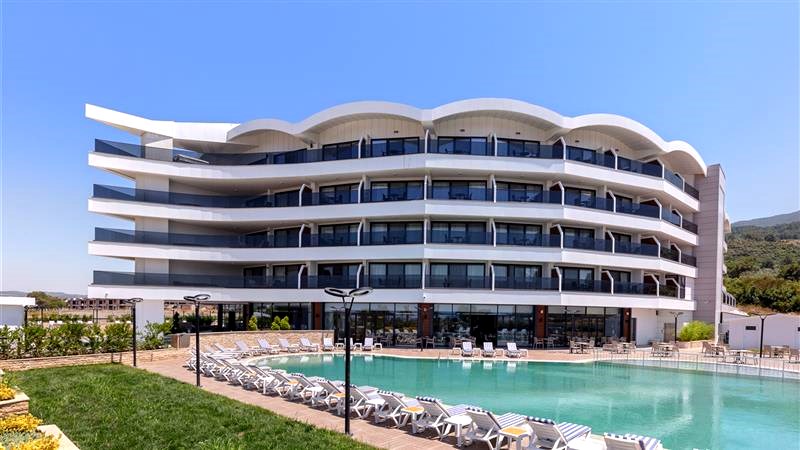 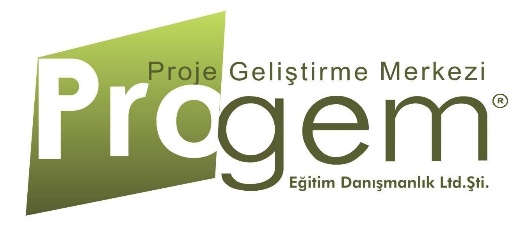                                                 HAZIRLAYANLAR                                                        Adnan HACIBEBEKOĞLU                                                     Özge MADEN                                                    Çağatay ERGİNİÇİNDEKİLER1.	YÖNETİCİ ÖZETİ	1.1.Yatırım Konusunun Gerekçesi	1.2.Yatırım Konusu Hakkında Özet Bilgiler	1.2.1.	Yatırım Konusunun Adı	1.2.2.	Kuruluş Yeri	1.2.3.	Tesis Kurulu Kapasitesi	1.2.4.	Toplam Yatırım Tutarı	1.2.5.	Öngörülen Finansman Kaynakları	1.2.6.	Yatırım Süresi ve Uygulama Planı	1.2.7.	Yatırımın Faydalı Ömrü	1.2.8.	Tam Kapasitede İşletme Gelir ve Giderleri	1.2.9.	Kapasite Kullanım Oranları (KKO)	1.2.10.	Tam Kapasite İstihdam	1.2.11.	Değerlendirme Sonuç ve Önerileri	2.	HİZMETİN TANIMI	3.	EKONOMİK İNCELEME VE DEĞERLENDİRME3.1.Sektörün Tanımı ve Yasal Çerçeve	3.1.1.	Sektörün Tanımı	3.1.2.	Sektörün Dünyada, Türkiye’de ve Denizli’de Durumu	3.1.3.	Yasal Çerçeve (Tabi Olunan Mevzuat ve Yükümlülükler, İzin ve Ruhsatlar) 3.1.4.	Sektörle İlgili Uygulanan Destekler ve Teşvikler	3.1.5.	Sektörünün Ulusal Bölgesel Planlarla İlişkisi, Ülke/Bölge Ekonomisine Katkısı /Sakıncaları ve İstihdama Katkısı	3.2.Arz ve Talep Durumu	3.2.1. Arz	3.2.2. Talep	3.3.Pazar Analizi ve Pazarlama	3.3.1.	Sektörün-Pazarın Yapısı ve Rekabet Koşulları	3.3.2.	Sektördeki Eğilimler ve Yeni Gelişmeler	3.3.3.	Hedef Pazar, Özellikleri ve Pazarlama Stratejisi	3.3.4.	Ürün Satış Fiyatları ve Koşulları	3.4.Girdi Piyasasının Değerlendirilmesi (Girdi Temin Koşulları ve Girdi Fiyatları)	4.KURULUŞ YERİ ANALİZİ	4.1.Denizli İli Hakkında Genel Bilgi	4.2.Denizli Dağları 	4.3.Denizli Ovaları	4.4.Denizli İklimi 	4.5.Denizli Ekonomisi	4.6.Yatırım Bölgesinin Önemi	5.TEKNİK İNCELEME VE DEĞERLENDİRME	5.1.Projenin Tanımı	5.1.1.Fizik Tedavi ve Rehabilitasyon Merkezi	5.2.Yatırım Yerine İlişkin Bilgiler ve Yatırımın Çevresel Etkileri	5.3.Mevcut Teknolojiler	5.3.1.Yeni Tedavi Teknikleri	5.3.2.Yeni Makineler	5.4.Teknoloji Seçimi ve Üretim Yöntemi	5.5.Makine-Teçhizat Seçimi ve Spesifikasyonları	5.6.İnşaat İşleri	5.7.Organizasyon ve İnsan Kaynakları	5.8.Tesis Kurulu Kapasitesi, Üretim Programı ve Öngörülen Kapasite Kullanım Oranları	5.9.Toplam Yatırım Tutarı ve Uygulama Planı	5.10.Tam Kapasitede Yıllık İşletme Gelir ve Giderleri	5.11.Tam Kapasitede Yıllık İşletme Sermayesi İhtiyacı	5.12.Öngörülen Doluluklara Göre Yıllar İtibariyle İşletme Gelirleri-Giderleri ve İşletme Sermayesi İhtiyacı	6.MALİ İNCELEME VE DEĞERLENDİRME	6.1.Yatırımın Finansman İhtiyacı ve Kaynakları	6.2.Proforma Maliyetler	6.3.Proforma Gelir ve Giderler	6.4.Proforma Nakit Akımları	6.5.Proforma Maliyet Tablosu	6.6.Amortisman Hesabı	6.7.Net Bugünkü Değer, İç Verim Oranı ve Geri Ödeme Süresi	6.8.Karlılık ve Başa Baş Noktası Analizi	6.9.Duyarlılık Analizi	7.	SONUÇ VE ÖNERİLER	8.	KAYNAKÇA	9.	EKLER	TABLOLAR Tablo 1 - Varsayımlar	Tablo 2 - Yatırım Konusu Genel Bilgi	Tablo 3 -  Tesis Kapasitesi	Tablo 4 - Toplam Yatırım Tutarı	Tablo 5 - Toplam Yatırım İhtiyacı	Tablo 6 - Destek Kalemleri	Tablo 7 - Yatırım Uygulama Planı	Tablo 8 - Yatırımın Faydalı Ömrü	Tablo 9 -  Gelir Gider Tablosu	Tablo 10 - Kapasite Kullanım Oranları	Tablo 11 - Personel	Tablo 12 - Değerlendirme	Tablo 13 - Teşvik Bölgeleri	Tablo 14 - Bölgesel Teşvik Unsurları	Tablo 15 - Denizli İlinin Yararlanabileceği Bölgesel Destekler	Tablo 16 - Sektörel Bazlı Destekler	Tablo 17 - 2015 Yılı Jeotermal Enerjinin Ülke Ekonomilerine Katkısı	Tablo 18 - Turizm Stratejileri	Tablo 19 - 2015-2017 Turist Sayısı ve Turizm Gelirleri	Tablo 20 - 2015-2017 Turizm Gelirlerinin GSMH İçindeki Payı ve İhracata Oranı	Tablo 21 - Turizm Arzını Oluşturan Çekicilikler	Tablo 22 - 2016 İllerin Kaynak Potansiyeli Değerleri	Tablo 23 - Jeotermal Kaynakların Değerlendirilmesi	Tablo 24 - 2015-2017 Yıllara Göre Bölgedeki Turistik Tesisleri Ziyaret Eden Kişi Sayısı	Tablo 25 - Termal Su Bileşimindeki Mineraller	Tablo 26 - 31.12.2019 Tarihi İtibarıyla Bakanlık Belgeli Konaklama Tesis İstatistikleri 	Tablo 27 - 03.12.2018 Tarihi İtibarıyla Belediye Belgeli Konaklama Tesisi İstatistikleri	Tablo 28 - 01.12.2018 Tarihi İtibarıyla TİB Belgeli Çevreye Duyarlı Konaklama Tesis İstatistikleri	Tablo 29 - 2015-2017 Denizli İli Turistlerin Geliş ve Geceleme Sayıları	Tablo 30 - 2016-2017-2018 Türkiye'de Seyahat amacına Göre Seyahat ve Geceleme Verileri	Tablo 31 - 2016-2017-2018 Geliş Nedenine Göre Çıkış Yapan Ziyaretçi Sayıları	Tablo 32 - 2018 Yılı Avrupalı Turistlerin Termal Tesislerde Konaklama, Ortalama Kalış Süresi ve Geceleme Sayıları	Tablo 33 - Coğrafik Bölgelere Göre Türkiye'deki Su Debileri DağılımıTablo 34 - 2015-2016-2017 Güney Ege Bölgesinde Belediye Belgeli Konaklama Tesislerine Geliş ve Geceleme	Tablo 35 - 2015-2016-2017 Güney Ege Bölgesi Turizm İşletme Belgeli Konaklama Tesislerine Geliş ve Geceleme	Tablo 36 - 2015-2016-2017 Denizli'de Belediye Belgeli Konaklama Tesislerine Geliş ve Geceleme	Tablo 37 - 2015-2016-2017 Denizli'de Turizm İşletme Belgeli Konaklama Tesislerine Geliş ve Geceleme	Tablo 38 - Pazarlama İçin Kullanılacak Kaynaklar	Tablo 39 -  Satış Fiyatı	Tablo 40 -  Enerji Giderleri	Tablo 41 - Enerji	Tablo 42 - Otel Oda Tipleri	Tablo 43 - Odadaki Donanımlar	Tablo 44 - Tesiste Sunulacak Hizmetler	Tablo 45 - Havuzlar	Tablo 46 - Fizik Tedavi Personeli	Tablo 47 - Makine ve Teçhizat	Tablo 48 - İnşaat	Tablo 49 - Kür Merkezi Alanları	Tablo 50 - Otel Alan Bilgileri	Tablo 51 - Otel Alanları Özet Bilgiler	Tablo 52 - Yatırım Dönemi Personel Giderleri	Tablo 53 -  Yatırım Sonrası Personel Giderleri	Tablo 54 - İlk Yıl Fiili Kapasitedeki Üretim ve Satış Adetleri	Tablo 55 - Kapasite Kullanım Oranları	Tablo 56 - Yatırım Maliyet Planı	Tablo 57 - Gelir Gider ilk 7 Ay	Tablo 58 - Gelir Gider ilk 7 Ay	Tablo 59 - Yıllık Üretim	Tablo 60 - İşletme Sermayesi	Tablo 61 - Yıllık Gelir (İlk 7 Yıl)	Tablo 62 - Yıllık Gelir Devamı (8.-15. Yıllar Arası)	Tablo 63 - Yıllık Gider (İlk 7 Yıl)	Tablo 64 - Yıllık Gider Devamı (8.-15. Yıllar)	Tablo 65 - Finansman Kanakları	Tablo 66 - Kredi Hesaplamaları	Tablo 67 - Krediler	Tablo 68 - Pazarlama	Tablo 69 - Maliyet	Tablo 70 - Gelir Tablosu	Tablo 71 - Satış Özeti İlk 7 Yıl	Tablo 72 - Satış Özeti Devam	Tablo 73 - Satış Büyüme	Tablo 74 - Nakit Akımları İlk 7 Yıl	Tablo 75 - Nakit Akımları Devam	Tablo 76 - KDV	Tablo 77  - Sabit Değişken Maliyet	Tablo 78 - Bilanço	Tablo 79 - Amortisman	Tablo 80 - NBD İVO (İlk 7 Yıl)	Tablo 81 - NBD İVO Devamı (8.-15. Yıllar Arası)	Tablo 82 - Geri Dönüş	Tablo 83 - Karlılık	Tablo 84 - Başa Baş	Tablo 85 - Karlılık Analizi	Tablo 86 - Faiz Duyarlılık (İlk 7 Yıl)	Tablo 87 - Faiz Duyarlılık Devamı (8.-15. Yıllar Arası)	Tablo 88 - Fiyat Duyarlılık (İlk 7 Yıl)	Tablo 89 - Fiyat Duyarlılık Devamı (8.-15. Yıllar Arası)	Tablo 90 - Sonuç ve Değerlendirme	ŞEKİLLERŞekil 1 - Gelirlerin Ürünlere Dağılımı	Şekil 2 - Türkiye Jeotermal Kaynak Dağılımı ve Uygulama Haritası	Şekil 3 - Termal Turizm Master Plan Bölgeleri	Şekil 4 - Sektördeki Bazı Önemli Ülkelerin Jeotermal Kurulu Güçleri (MW olarak)	 Şekil 5 - Türkiye Turizm Stratejisi Kavramsal Eylem Planı	Şekil 6 - Yıllara Göre Uluslararası Hasta Sayıları	Şekil 7 - Jeotermal Kaynak Potansiyeli ve Kullanımı	Şekil 8 - Türkiye'deki Jeotermal Kaynakların Haritası	Şekil 9 - Denizli İli Haritası	Şekil 10 - Laodikeia Antik Kenti	Şekil 11 - Hierapolis Antik Kenti	.Şekil 12 - Frontinus Caddesi	Şekil 13 - Kuzey Bizans Kapısı	Şekil 14 - Güney Bizans Kapısı	Şekil 15 - İon Sütun Başlıklı Ev	Şekil 16 - Robotik Antalgic Trak Cihazı	Şekil 17 - Magnetoterapi Cihazı	Şekil 18 -  Manyetik İnkontinans Koltuğu	Şekil 19 -  Sanal Gerçeklik Rehabilitasyon Uygulama Örneği	Şekil 20 - Robotik Lazer Uygulama Örneği	Şekil 21 - Yürüyüş Destek Robotu	Şekil 22 - Tecar Terapi Cihazı	Şekil 23 - Organizasyon Şeması	Şekil 24 - Gelirlerin Büyüme Eğilimi	Şekil 25 - Giderlerin Artış Eğilimi	Şekil 26 - Karlılık Gelişimi	Şekil 27 - Beklenen Nakit Akışı	Şekil 28 - İndirgenmiş Net Nakit Akım	Şekil 29 - Birim Ürün İçin Karlılık Oranı	Şekil 30 - Değişken İndirgeme Oranlarına Göre Nakit Akışı	EklerEK 1- Cihaz ve Ekipmanlar	EK 2- Kür Merkezi Alanlar	.EK 3- Gelir-Gider Kalemleri	EK 4- Sağlık Mensuplarının İş ve Görev Tanımları	YÖNETİCİ ÖZETİ	Dünyada ve Türkiye’de piyasa ağırlıklı bir ekonomik yapının güçlenmesi çerçevesinde özel sektör yatırımlarının önemi artmış, bölgesel eşitsizliklerin giderilmesinde rekabetçi özel sektör girişimciliği son derece önemli hale gelmiştir. Bu kapsamda öncelikle göreli olarak gelir düzeyi düşük yörelerde yatırım dinamizminin çeşitli araçlarla harekete geçirilmesi gerekmektedir. 	Bu araçlardan biri de yatırımcıların etkin yönlendirilmesi ve yatırım potansiyeli ile yatırım alanları konusunda bilgilendirme ve yönlendirmede bulunan çalışmalardır.  Özellikle yatırım alanları ve yatırım ile ilgili diğer konularda yapılan çalışmalar; bir yandan yerel yatırımcı ve girişimciler için yeni fikirler oluştururken diğer yandan il dışından gelebilecek yerli ve yabancı potansiyel yatırımcılar için daha cazip bir yatırım ortamı sağlanmasına katkıda bulunacaktır. Bu kapsamda, sadece sanayisi ile ön planda olmayan ayrıca antik çağlardan günümüze kadar uzanan önemli bir sağlık ve termal turizm potansiyeline sahip Denizli’de girişimci ve yatırımcıları yönlendirmek için “5 Yıldızlı Termal Sağlık ve Konaklama Tesisi Yatırım Ön Fizibilitesi” hazırlanmıştır. Çalışma ile yatırımları ihtiyaç duyulan uygun alanlara yönlendirerek yerel potansiyelinin etkin kullanılması,  sağlık turizmin ilde güçlendirilmesi, sağlık turistleri ile konaklama süresinin uzatılarak katma değer elde edilmesi, ekonomik faaliyetlerin çeşitlendirilmesine katkı sağlanması amaçlanmaktadır. Özetle bu çalışma turizmin gelişme potansiyelinin yüksek olduğu Denizli ilindeki sağlık turizmini desteklemek ve canlandırmak amacıyla hazırlanmıştır. Özellikle yapılan çalışmanın bölgedeki sağlık turizmini canlandırmasına ve bölgeye gelen turistlerin konaklama sürelerinin uzamasına katkı sağlaması hedeflemektedir. Bölgeye gelen turistlerin günübirlik konaklamasına alternatif olabilecek, bölgenin termal potansiyeli kullanılarak sağlık turizmine daha butik şekilde hizmet verebilecek 5 yıldızlı otelin ön fizibilitesinin yerli ve yabancı potansiyel yatırımcılara bilgi vermesi ve yol gösterici olması amaçlanmıştır. 	Denizli Yatırım Destek Ofisi koordinasyonunda yürütülen 5 Yıldızlı Termal Sağlık ve Konaklama Tesisi Ön Fizibilite çalışmasının bölge için başarılı bir örnek teşkil edeceğine ve gerçekleştirilecek yatırımlarla birlikte bölgesel kalkınmaya ivme kazandıracak bir etki sağlayacağına inanıyoruz.	Bu çalışmada bilgi ve tecrübeleriyle yol gösteren, çalışma boyunca desteklerini esirgemeyen Denizli Yatırım Destek Ofisi Koordinatörü Ayşe Esin BAŞKAN’a,	Raporun hazırlık sürecinde bölgesel verilere ulaşılmasına katkı sağlayan Denizli Turistik Otelciler ve İşletmeciler Derneği Yönetim Kurulu Başkanı Gazi Murat ŞEN’e ve özellikle fizik tedavi merkezi için her türlü bilgi ve belgeyi sağlayan Pamukkale Sağlık Turizm Derneği Yönetim Kurulu Başkan Yardımcısı Dr. Turgay SEHİL’e teşekkür ederiz. Adnan HACIBEBEKOĞLUProgem Eğitim Danışmanlık Ltd. Şti.Genel MüdürSONUÇ VE ÖNERİLERGünümüzde yatırım yaparken öncelikle odaklanılması gereken ilk adım fizibilite aşamasıdır. Fizibilite aşamasında tüm bilgilerin ve verilerin doğru olması, analiz edilmesi ve değerlendirilmesi gerekmektedir. Dünyada ve Türkiye’deki gelişmeler ile yeni yatırım alanları ortaya çıkmaktadır. Bu yatırım alanlarının değerlendirilmesi, girişimcilerin bulunması ve yeni işletmelerin kurulması ülke ekonomisinin geliştirilmesi ve istihdamın artırılması için önem taşımaktadır. Bağımsız bir ülke ekonomisi için gerekli olan temel faktör yatırımcıları ve girişimcileri doğru sektörlere yönlendirmektir. Günümüzde hizmet sektörü sürekli gelişmektedir. Hizmet sektörü başlığı altında yer alan turizm ise Türkiye’de oldukça önemli yatırım alanları arasında yer almaktadır. Yatırımcılar Türkiye’nin sahip olduğu turizm potansiyelinin göz önünde bulundurarak turizm sektörüne yönelmekte ve yatırımlarına bu alanda yapmaktadır. Ülke ekonomisinin kalkınmasında girişimcilik ve yatırımların etkin yönlendirilmesi en etkili faktörlerdendir.Bu fizibilite çalışması Denizli’nin jeotermal kaynak potansiyelinin değerlendirilmesi, bölgenin sağlık turizmi potansiyelinin kullanılması, hizmetin yerli ve yabancı turistleri çekerek bölge ve ülke ekonomisine katkı sağlanması amacıyla hazırlanmıştır. Çalışmada, Denizli ilinde yapılması planlanan 5 Yıldızlı Termal Sağlık ve Konaklama Tesisinin kapasite büyüklüğü, Denizli ili turizm bilgileri, Türkiye turizm bilgileri ve yatırım için diğer gerekli bilgiler yer almaktadır. Çalışmanın hazırlanmasının temelinde Denizli’de böyle bir tesis ihtiyacının olması ve Denizli’nin turizm ve sağlık turizmi konusunda sahip olduğu potansiyelin değerlendirilmesi yatmaktadır. Öte yandan bu proje Denizli’nin gelişip kalkınmasını katkı sağlamakla kalmayıp ayrıca bölgedeki yatırımcılara fikir verecektir.EKLEREK 1: Cihaz ve EkipmanlarEK 2: Kür Merkezi AlanlarEK 3: Kür Merkezi Gelir-Gider KalemleriEK 4: Sağlık Mensuplarının İş ve Görev Tanımları